Appunti TTT 28 novembre 2013Calcolo media, deviazione standard, distribuzione di frequenza, asimmetria e curtosi delle variabili da h01 a h15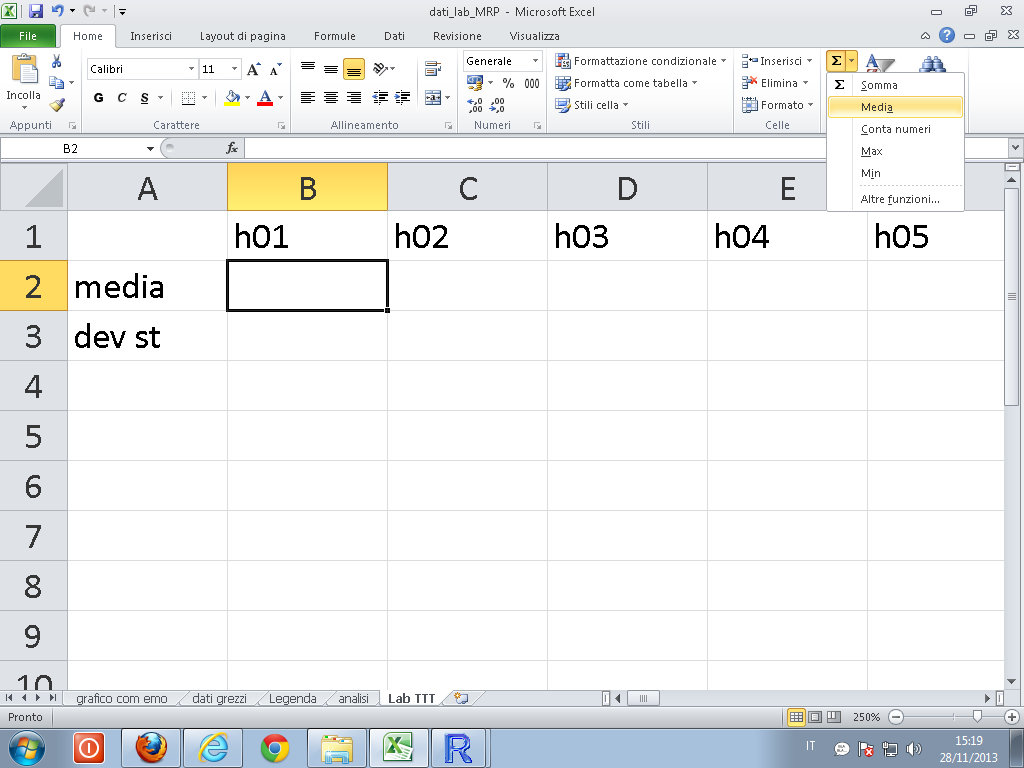 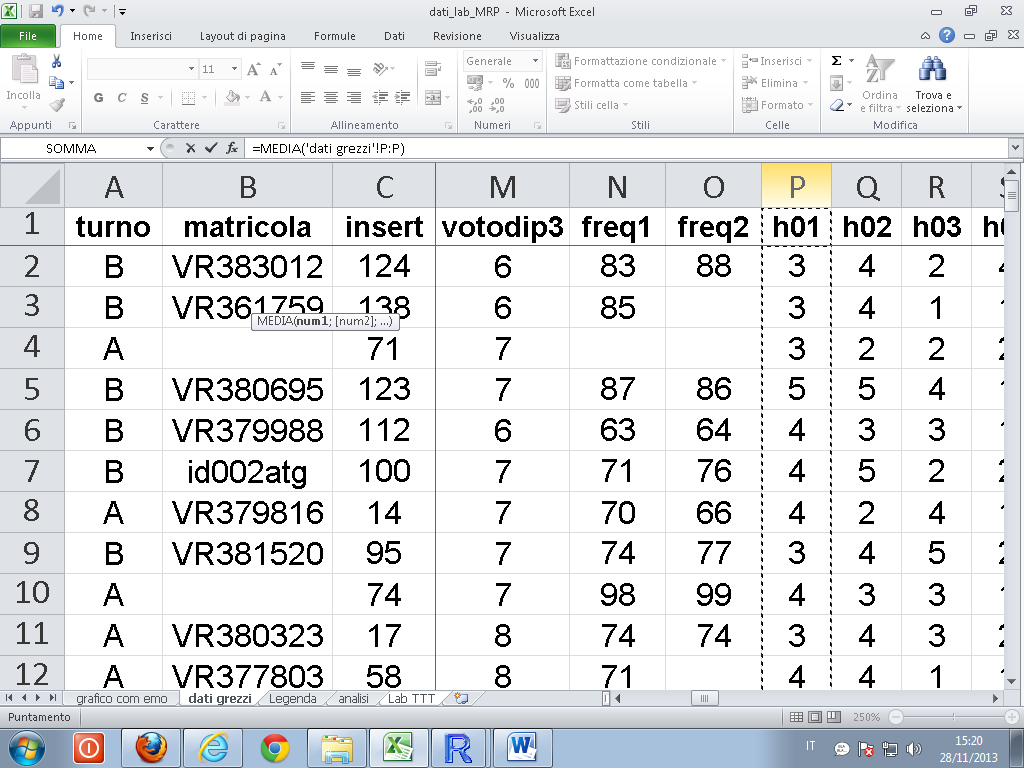 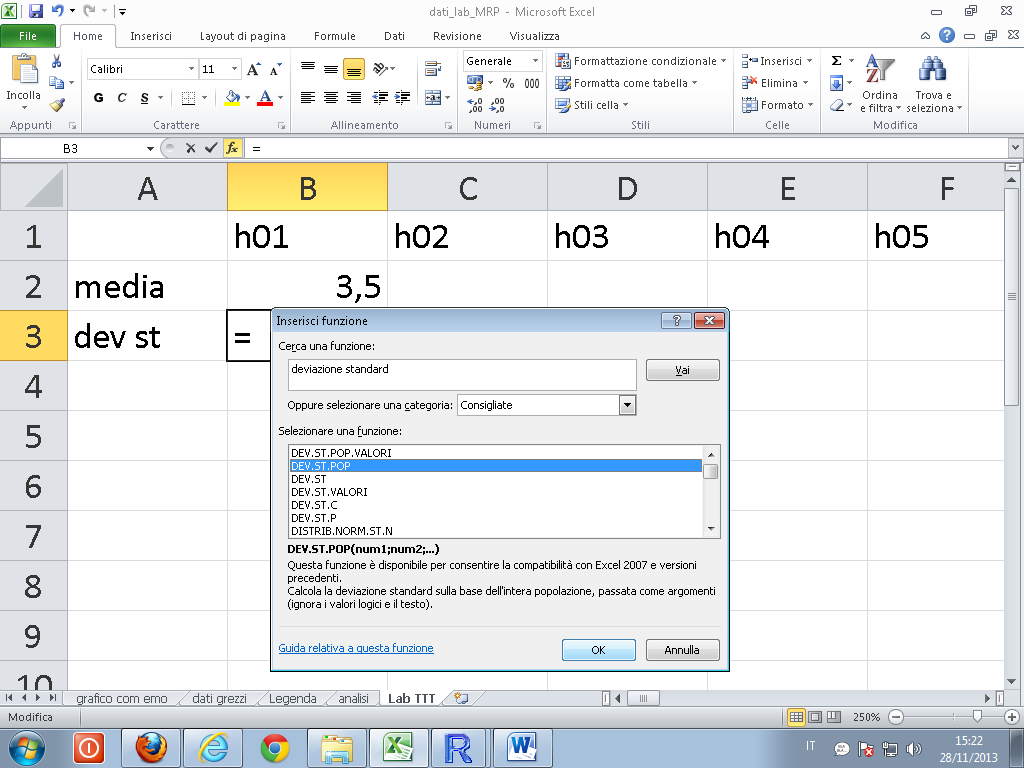 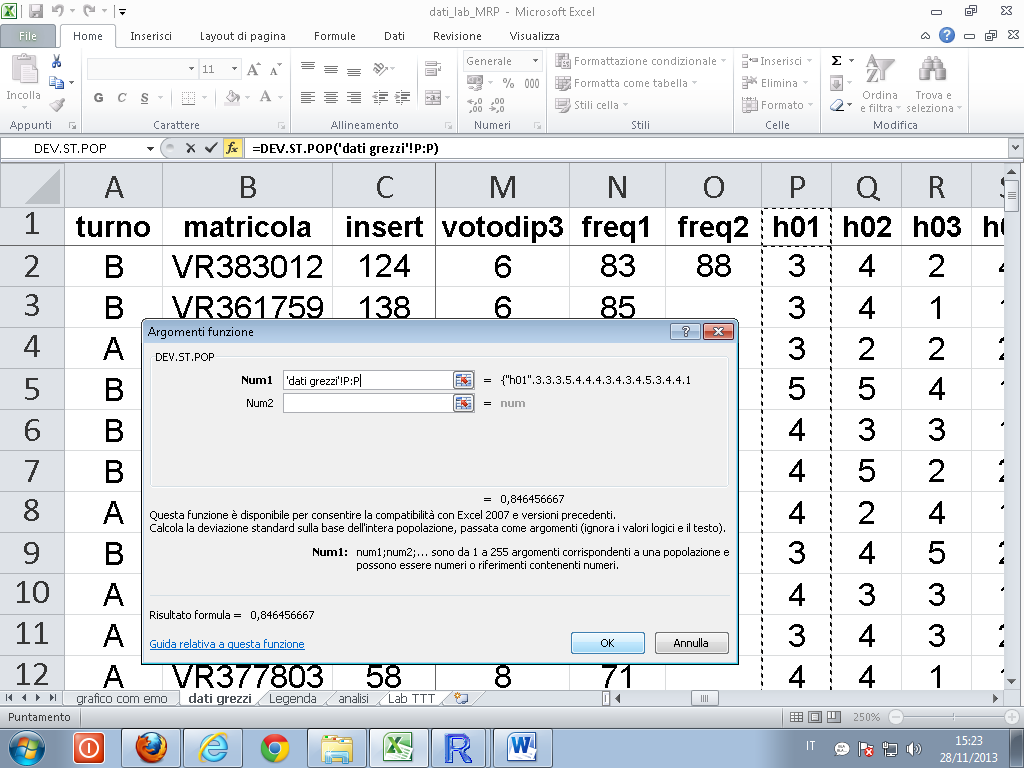 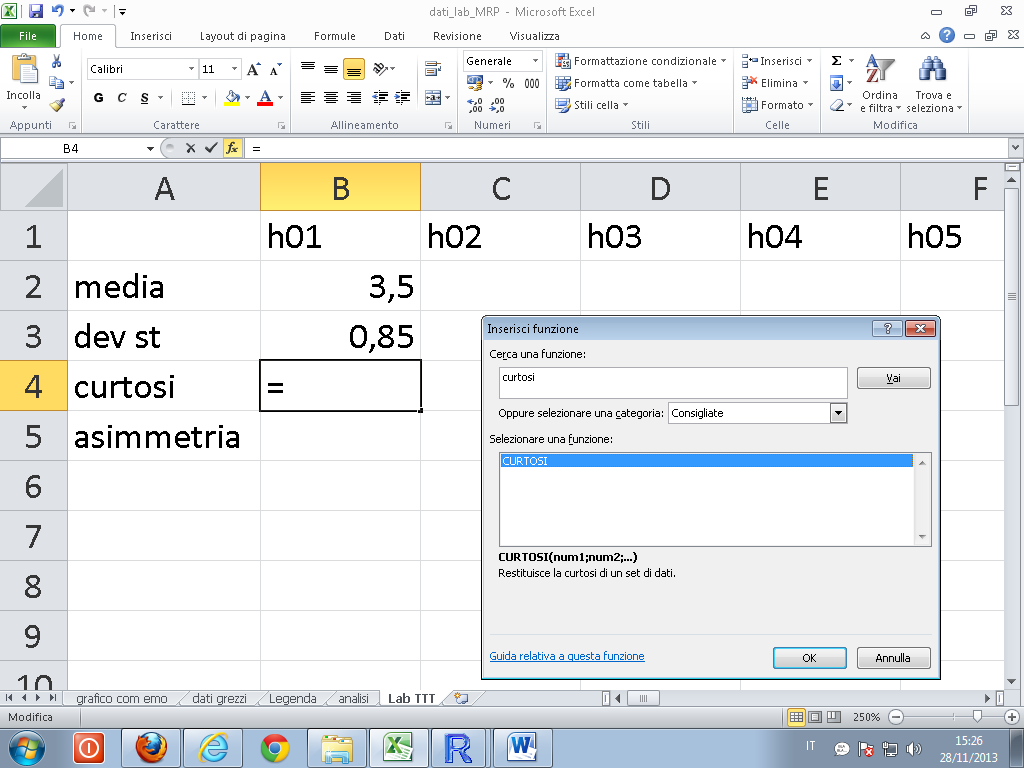 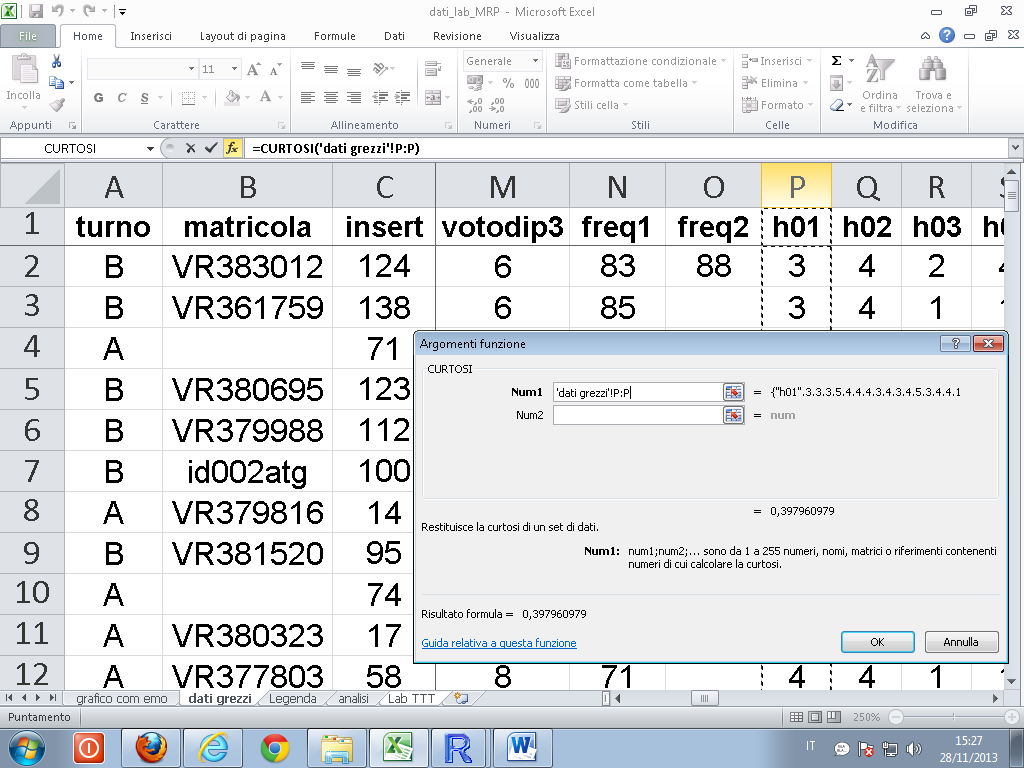 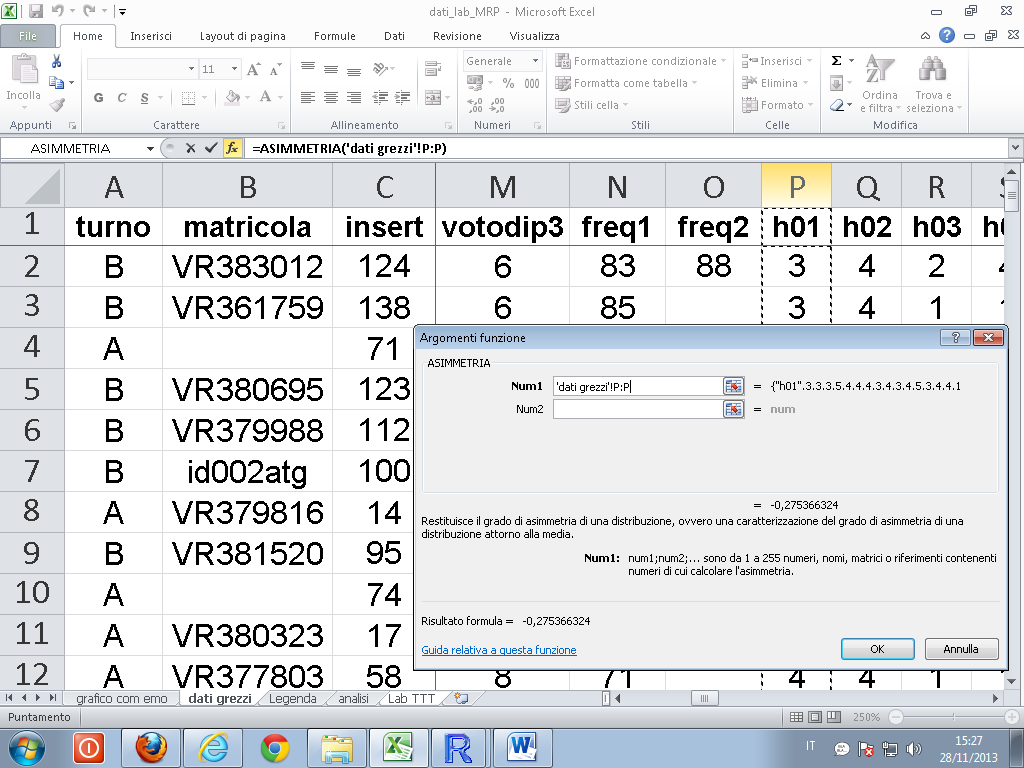 Distribuzione di frequenza degli 1, 2, 3, 4, 5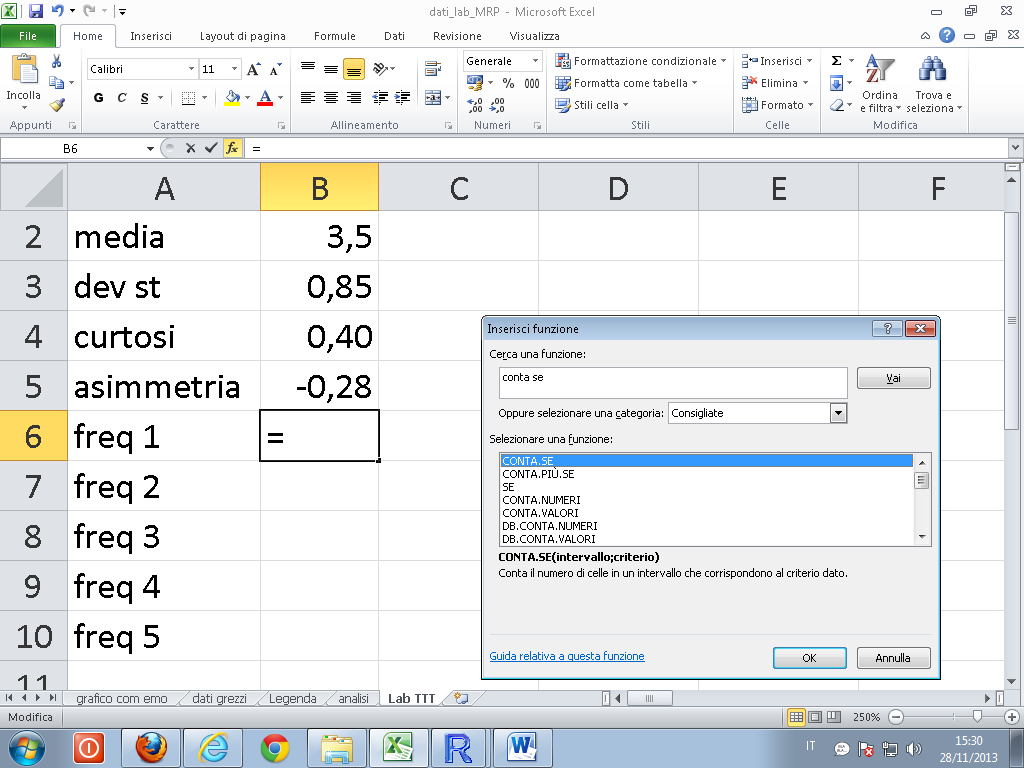 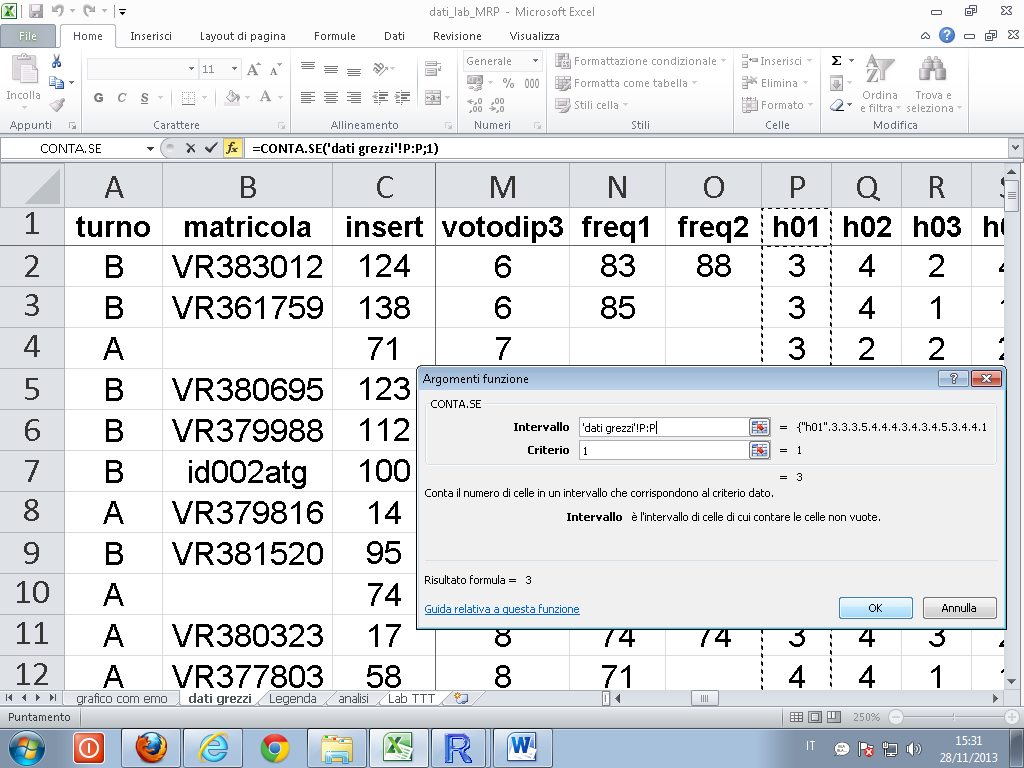 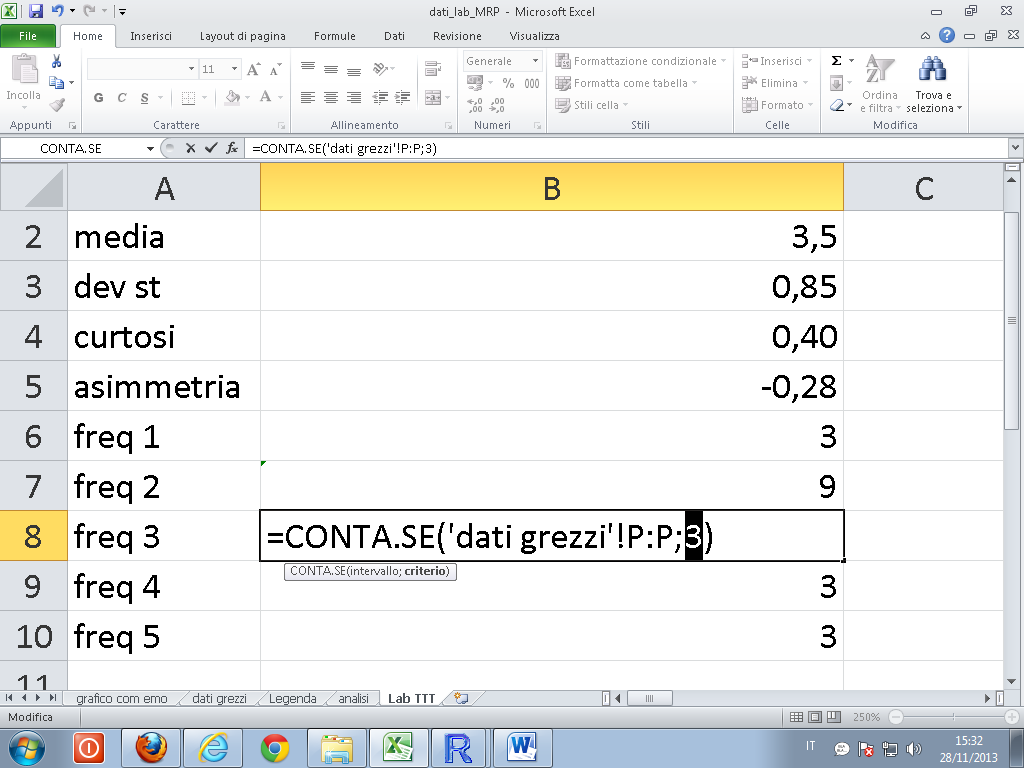 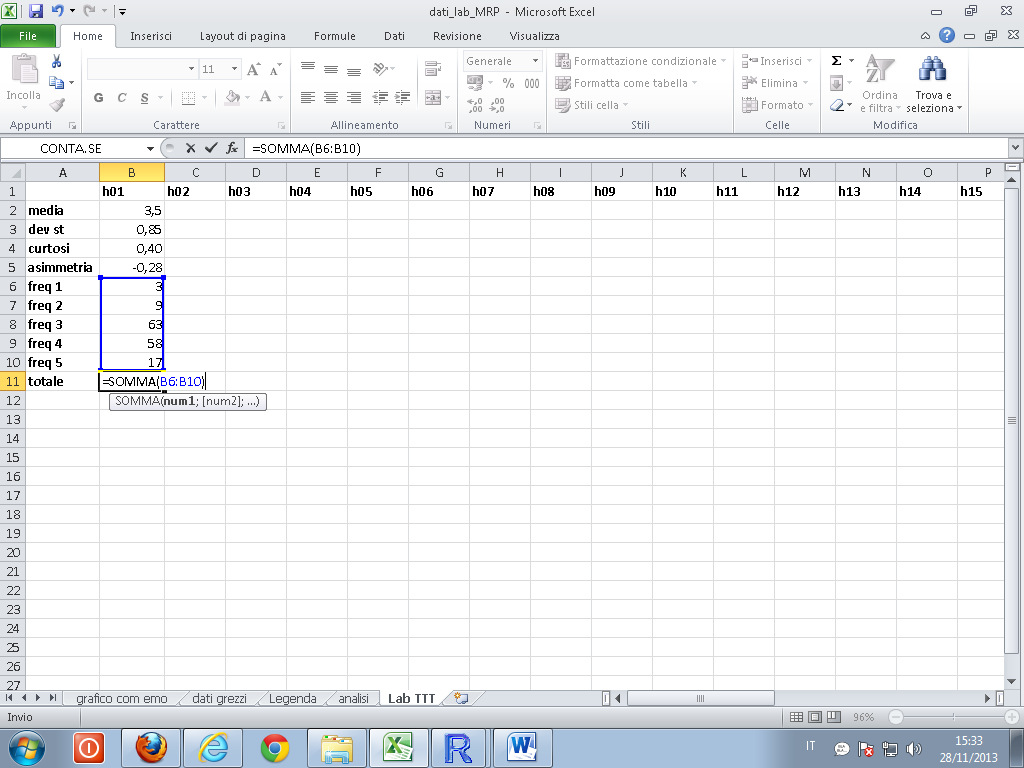 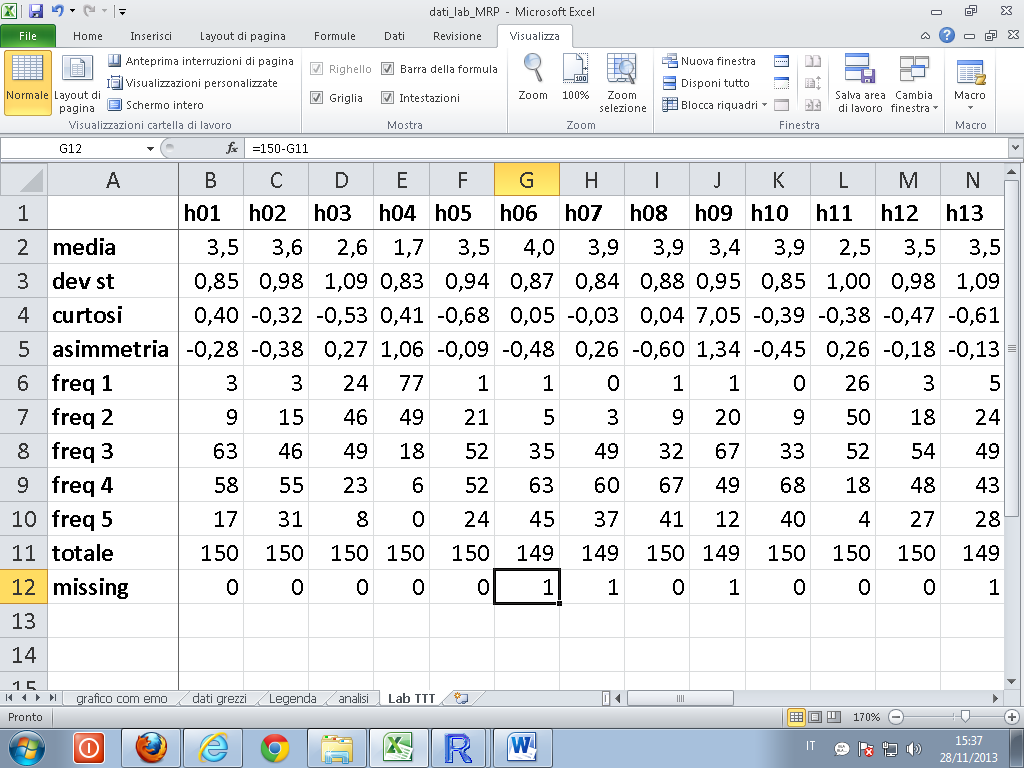 Calcolo dei punti zz = (x - X)/sDove X = media del campionex = valore del singolo casos = deviazione standard del campione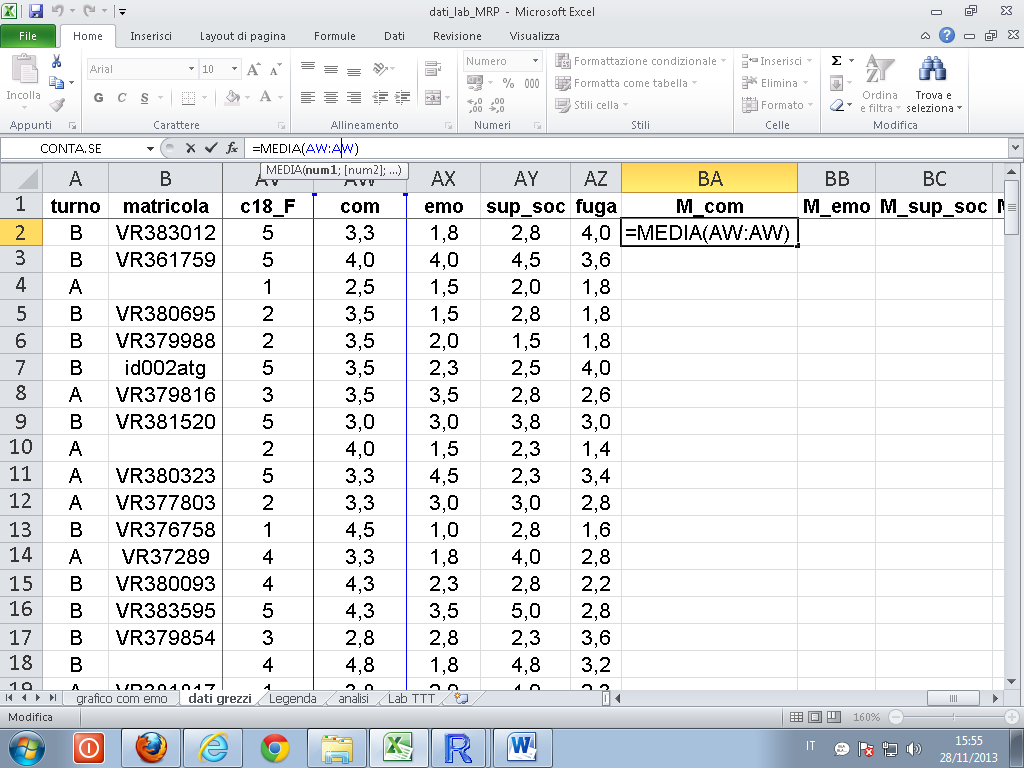 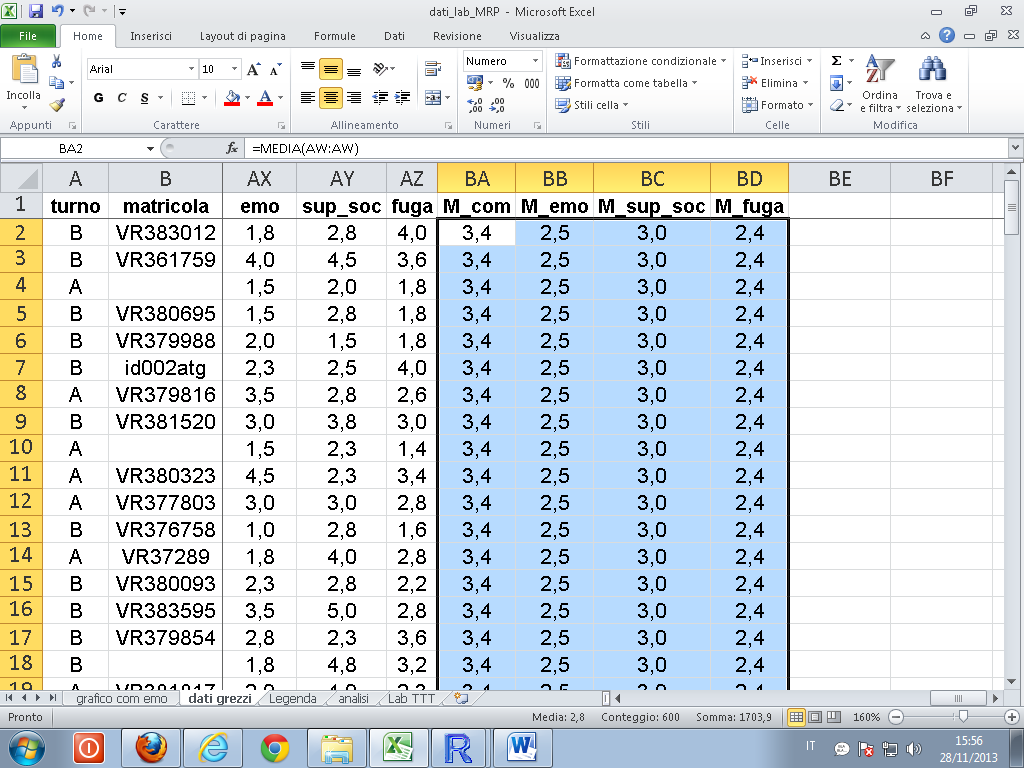 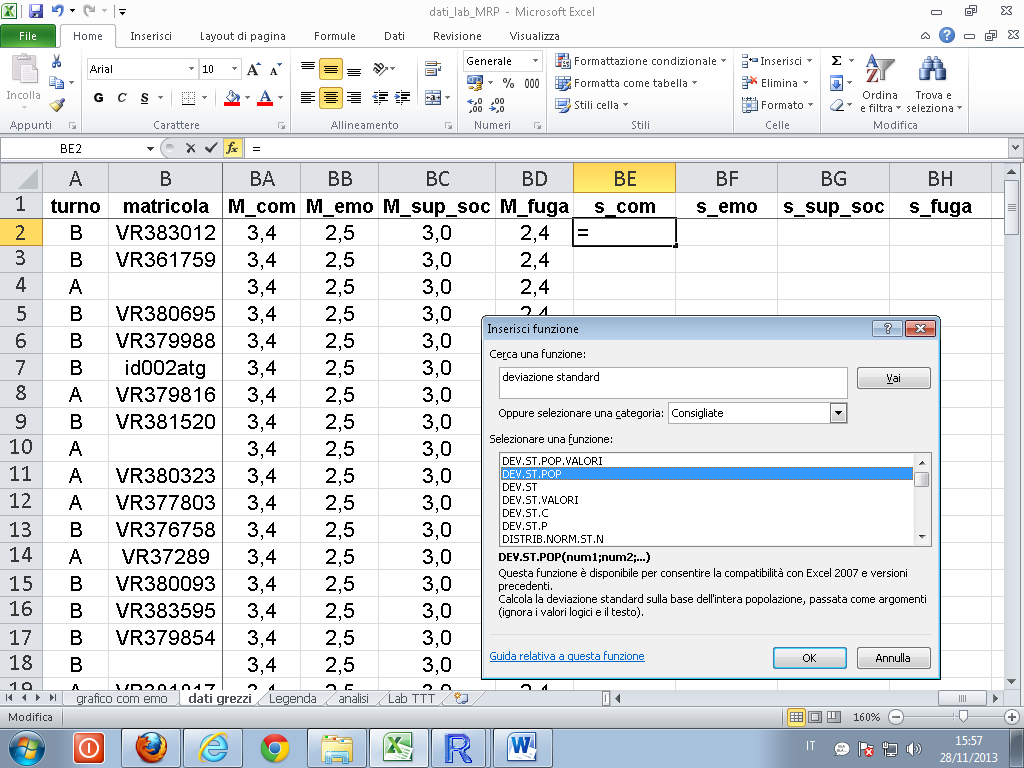 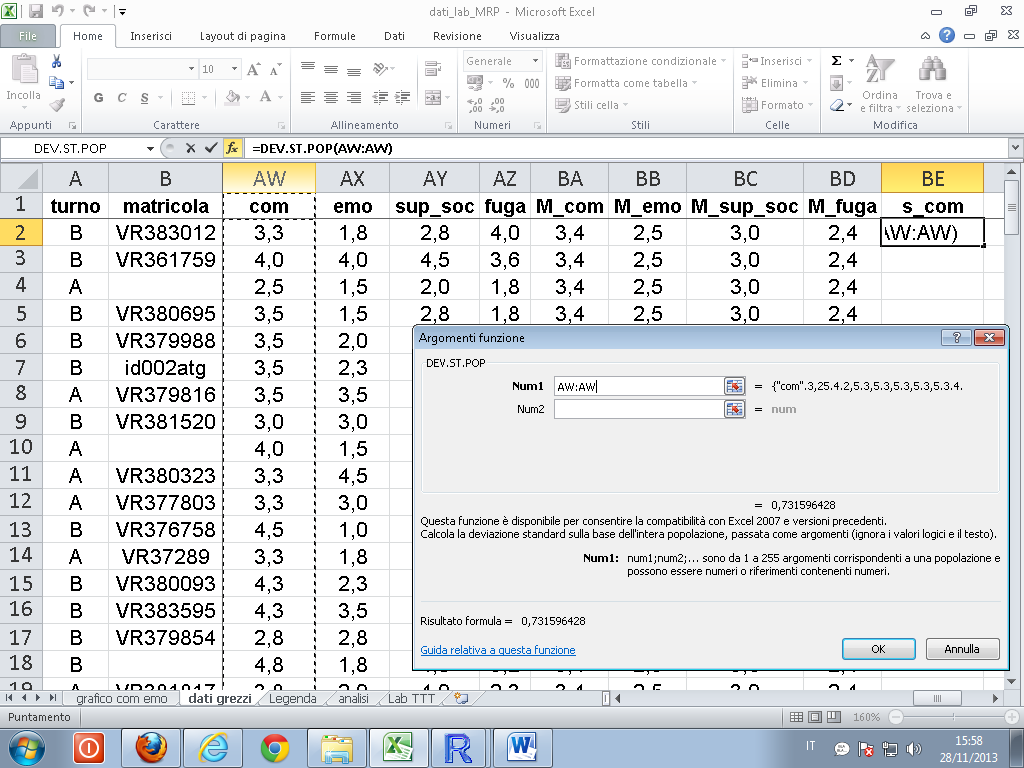 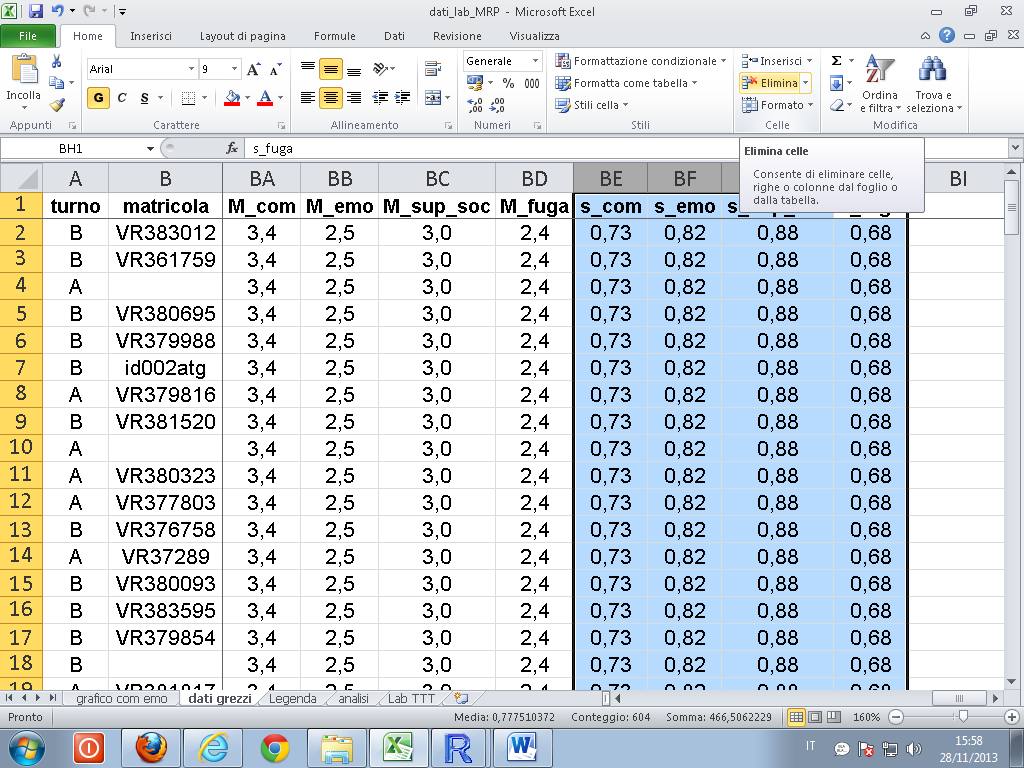 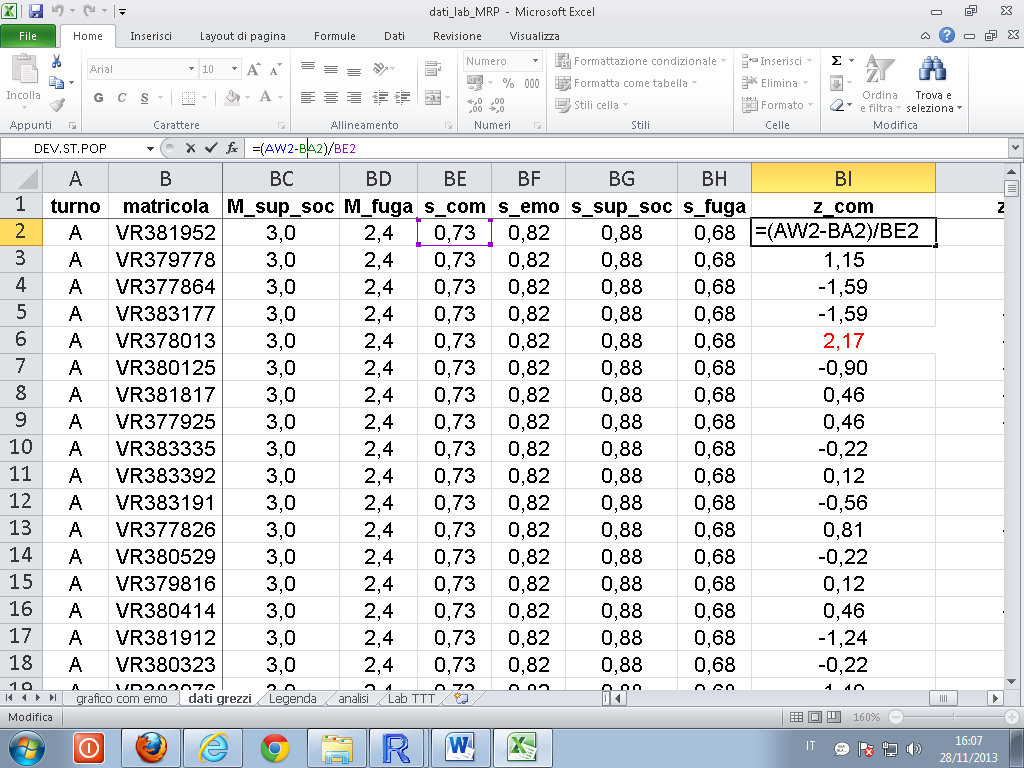 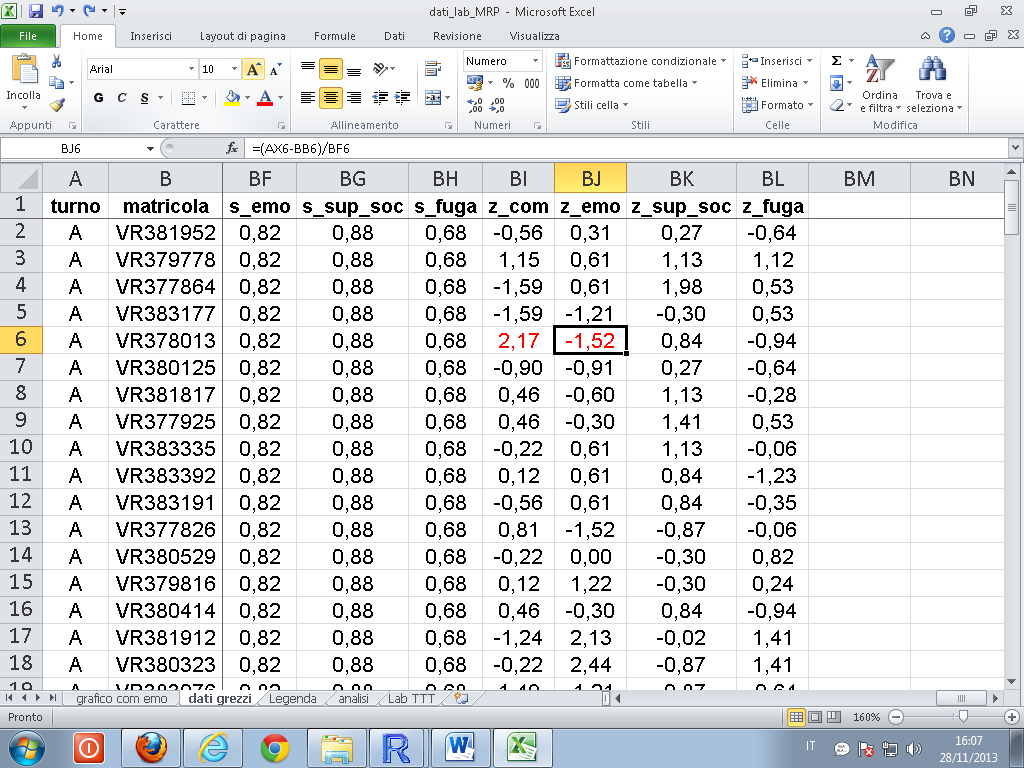 